Please complete and sign the form and return to::	GPO Box 4143, SYDNEY NSW 2001 :	info@hotelemployersmutual.com.au:	02 8251 9495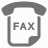 Name:Name:Name:Claim Number:Week EndingWeek EndingWeek EndingJob 1Job 2Job 3Job 4Job 4Job 5Job Title:Company Name:Application Date:Job Title:Company Name:Application Date:Job Title:Company Name:Application Date:     /     /          /     /          /     /          /     /          /     /          /     /     How did you apply for this job?(phone, letter, email, face-to-face, rehabilitation, other please specify)How did you apply for this job?(phone, letter, email, face-to-face, rehabilitation, other please specify)How did you apply for this job?(phone, letter, email, face-to-face, rehabilitation, other please specify)Contact details – please include:Name:Phone:Email:Other:Contact details – please include:Name:Phone:Email:Other:Contact details – please include:Name:Phone:Email:Other:Outcome:Outcome:Outcome: Got the job! Interview scheduled No response yet Unsuccessful Follow up needed Got the job! Interview scheduled No response yet Unsuccessful Follow up needed Got the job! Interview scheduled No response yet Unsuccessful Follow up needed Got the job! Interview scheduled No response yet Unsuccessful Follow up needed Got the job! Interview scheduled No response yet Unsuccessful Follow up needed Got the job! Interview scheduled No response yet Unsuccessful Follow up neededOffice use only: Job Log checked and meets S38 requirementsOffice use only: Job Log checked and meets S38 requirementsOffice use only: Job Log checked and meets S38 requirementsOffice use only: Job Log checked and meets S38 requirementsOffice use only: Job Log checked and meets S38 requirementsPlease also attach copies of any evidence of job seeking e.g. email confirmation of applications, letters etc.Please also attach copies of any evidence of job seeking e.g. email confirmation of applications, letters etc.Please also attach copies of any evidence of job seeking e.g. email confirmation of applications, letters etc.Please also attach copies of any evidence of job seeking e.g. email confirmation of applications, letters etc.Please also attach copies of any evidence of job seeking e.g. email confirmation of applications, letters etc.Please also attach copies of any evidence of job seeking e.g. email confirmation of applications, letters etc.Please also attach copies of any evidence of job seeking e.g. email confirmation of applications, letters etc.Please also attach copies of any evidence of job seeking e.g. email confirmation of applications, letters etc.Please also attach copies of any evidence of job seeking e.g. email confirmation of applications, letters etc.DECLARATION:  IDECLARATION:  Ideclare the above information to be a true and accurate account of job seeking activities that I havedeclare the above information to be a true and accurate account of job seeking activities that I havedeclare the above information to be a true and accurate account of job seeking activities that I havedeclare the above information to be a true and accurate account of job seeking activities that I havedeclare the above information to be a true and accurate account of job seeking activities that I haveundertaken in the period specifiedundertaken in the period specifiedundertaken in the period specifiedundertaken in the period specifiedundertaken in the period specifiedundertaken in the period specifiedundertaken in the period specifiedundertaken in the period specifiedundertaken in the period specifiedSigned:Dated: